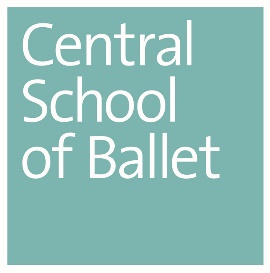 Appendix 5Emergency Powers of Exclusion and SuspensionForm for Appeal Against Emergency Permanent ExclusionESSENTIAL INFORMATIONCompleting your appealIt is essential that you consult Central School of Ballet’s Emergency Powers Policy (and its procedures) before completing this form, as it explains the appeal procedures, including the grounds upon which an appeal can be made, potential outcomes, and relevant timescales.This form should be used for making an appeal against the decision of the Executive Director/their nominee to impose Emergency Permanent Exclusion and should be submitted to the School via email at Qualityteam@csbschool.co.uk. Deadline for lodging an appealThis form is to be submitted within 14 days of the date of written notification of the Misconduct Panel decision against which you wish to appeal.Appeals which are submitted after this deadline may not be considered.  Please consult the Non-Academic Misconduct Policy and accompanying Guidance.  (for further information see https://www.centralschoolofballet.co.uk/training/policies-and-procedures/)Authorisation of the appeal submissionAppeal forms submitted on behalf of a student by a third party must be signed by the student to whom the Misconduct Panel decision pertains as authorisation that they consent to the processing of their appeal and the information contained within it, under the Non-Academic Misconduct Policy.SOURCES OF ADVICE AND GUIDANCEYou may contact a member of staff in the School who looks after student support and welfare for support and guidance with deciding whether to make an appeal.  Additionally, you may contact the Quality Team for impartial support and guidance with completing the form by emailing Qualityteam@csbschool.co.uk.   No member of staff in the School can advise you as to whether you should make an appeal as that is a decision for you, and they can’t tell you what content to put in an appeal submission, but they can assist you with understanding the appeals process and procedures and how to complete the form.You can find the Non-Academic Misconduct Policy and the Guide to the policy at the following link: https://www.centralschoolofballet.co.uk/training/policies-and-procedures/Your DetailsYour DetailsFull NameStudent ID NumberCourse of StudyUndergraduate / PostgraduateYear of Study (eg 1, 2 or 3)Level of Study (eg Level 4, 5, 6 or 7)Contact AddressSchool Email AddressAlternative Email AddressContact Telephone NumberYour AppealPlease indicate the criteria under which you are making your appeal.  You may make your appeal under more than one criteria, but must make it under at least one of the criteria in the table below.When submitting your appeal, you should include all relevant evidence that you wish to have considered in support of your appeal.  You should also include a clear explanation of why you believe your case meets the ground(s) upon which you are making your appeal, and why your case merits further consideration. Name:Your Appeal StatementUse this section to provide your explanation of how your case meets the ground(s) upon which you are appealing.  Clearly state the ground(s) on which you are making your appeal.  If you are appealing on more than one ground, please clearly address each ground in turn.  When reporting events please provide these in chronological order if you can.  This box will expand as you type if you need it to, so make sure you include all the information you want to have considered in your appeal.Supporting Evidence / DocumentationSupporting Evidence / DocumentationIf you are submitting supporting documentation/evidence with your appeal, please list below each piece of documentation you are including with this form as your appeal.  There is no limit to the number of documents you can submit in support of your appeal, but you should ensure all documentation submitted is relevant, and listed below.If you are submitting supporting documentation/evidence with your appeal, please list below each piece of documentation you are including with this form as your appeal.  There is no limit to the number of documents you can submit in support of your appeal, but you should ensure all documentation submitted is relevant, and listed below.No.Title/Description of documentation1.2.3.4.5.DeclarationI have read and understood the School’s Emergency Powers of Exclusion and Suspension policy.I confirm that all of the information I have provided in this form, and have submitted with this form in support of my appeal, is complete, accurate and true.  I understand that submitting false statements or representation in support of my appeal may result in the immediate termination of my appeal and the end of the School considering my appeal.I agree that my appeal may be disclosed to relevant members of the School, including possible External Officers or School Governors acting on behalf of the School in the conduct of these procedures, to the extent necessary for its consideration.  I authorise the Appeal Reviewer of this appeal to consider this appeal submission and any relevant information held by the School to the extent necessary for the consideration of my appeal.I give permission for the School to seek verification of the authenticity of any statements or evidence provided with this appeal.Student signature:Date: